ЧЕРКАСЬКА ОБЛАСНА РАДАГОЛОВАР О З П О Р Я Д Ж Е Н Н Я08.10.2019                                                                                        № 432-рПро нагородження Почесноюграмотою Черкаської обласної радиВідповідно до статті 56 Закону України «Про місцеве самоврядування
в Україні», рішення обласної ради від 25.03.2016 № 4-32/VІІ «Про Почесну грамоту Черкаської обласної ради» (зі змінами):1. Нагородити Почесною грамотою Черкаської обласної ради:за вагомий внесок у становлення системи технічного регулювання
в області, сумлінну працю, високий професіоналізм і з нагоди Дня працівників стандартизації та метрології:за самовіддане служіння українському народу, мужність та героїзм, проявлені при захисті державного суверенітету і територіальної цілісності України та з нагоди Дня захисника України:за вагомий особистий внесок у розвиток освітньої галузі регіону, підготовку висококваліфікованих кадрів, активну громадянську позицію
та з нагоди 99-ї річниці заснування навчального закладу:2. Контроль за виконанням розпорядження покласти на керівника секретаріату обласної ради Паніщева Б.Є. та організаційний відділ виконавчого апарату обласної ради.Перший заступник голови	В. ТАРАСЕНКОВасильківськуНадію Антонівну–головного бухгалтера ДП «Черкасистандартметрологія»;КоваленкаВолодимира Григоровича–водія автотранспортних засобів ДП «Черкасистандартметрологія»;КравченкоТетяну Миколаївну–провідного інженера з метрології науково-технічного відділу повірки і калібрування засобів вимірювальної техніки теплотехнічних та електричних величин ДП «Черкасистандартметрологія»;ЛесечкоНадію Миколаївну–начальника відділу з підтвердження                     оцінки відповідності харчової продукції                                      та систем менеджменту ДП «Черкасистандартметрологія»;КвіткаОлега Ігоровича–офіцера 1-ї Повітрянодесантної та висотно-штурмової групи окремого загону спеціального призначення Національної гвардії України;КуцурукаМиколу Івановича–працівника благоустрою Тальнівської міської ради, члена громадської організації «Тальнівська районна спілка ветеранів та учасників АТО»;ОпалінськогоЮрія Петровича–члена громадської організації «Об’єднання бойових побратимів та волонтерів» Тальнівського району;РуденкаЄвгенія Юрійовича–члена громадської організації «Канівська спілка учасників АТО «Нескорені»;ВолошкевичаГеннадія Андрійовича–доцента кафедри державно-правових дисциплін Черкаського національного університету імені Богдана Хмельницького;НечипоренкаДениса Леонідовича–старшого викладача кафедри спортивних дисциплін Черкаського національного університету імені Богдана Хмельницького.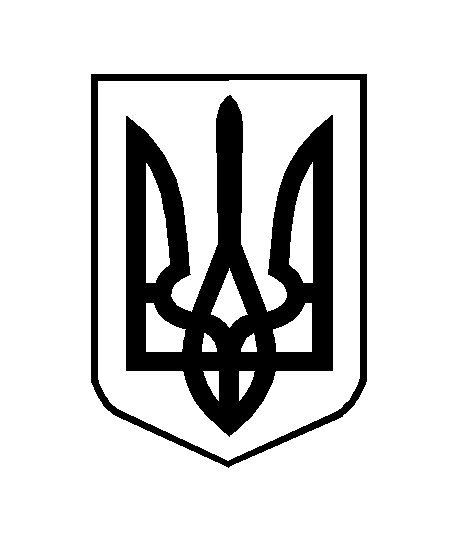 